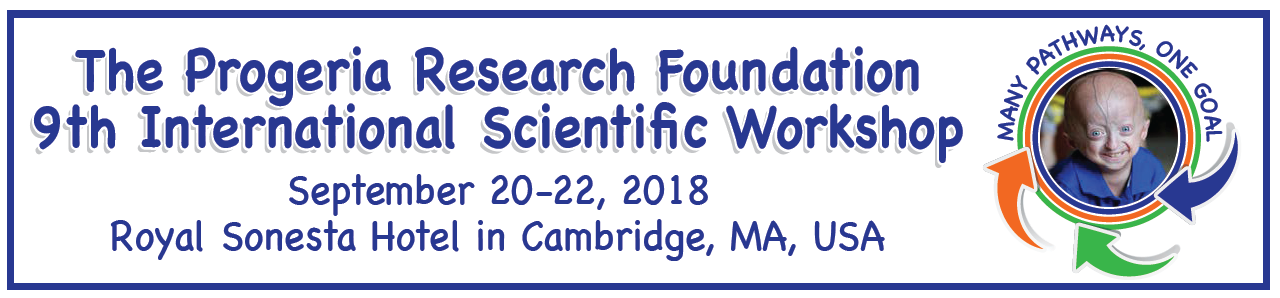 Speaker Abstract Due by August 31, 2018Please do not adjust margins, as all information is to be provided in the format below.      Title:  Author(s):  Institution: